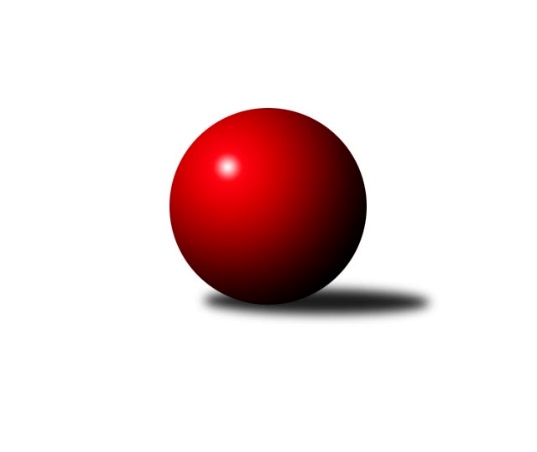 Č.20Ročník 2022/2023	23.6.2024 Krajská soutěž Vysočiny B 2022/2023Statistika 20. kolaTabulka družstev:		družstvo	záp	výh	rem	proh	skore	sety	průměr	body	plné	dorážka	chyby	1.	TJ Třebíč D	16	11	0	5	60.0 : 36.0 	(68.0 : 60.0)	1622	22	1138	484	32.9	2.	TJ BOPO Třebíč B	16	9	0	7	48.5 : 47.5 	(64.0 : 64.0)	1559	18	1096	463	41.2	3.	KK SCI Jihlava	16	8	1	7	48.5 : 47.5 	(65.0 : 63.0)	1627	17	1136	491	35.8	4.	TJ Nové Město na Moravě C	16	8	0	8	52.0 : 44.0 	(65.5 : 62.5)	1610	16	1131	479	33.4	5.	TJ Start Jihlava B	16	3	1	12	31.0 : 65.0 	(57.5 : 70.5)	1574	7	1111	462	42.3Tabulka doma:		družstvo	záp	výh	rem	proh	skore	sety	průměr	body	maximum	minimum	1.	TJ Nové Město na Moravě C	8	8	0	0	40.0 : 8.0 	(45.5 : 18.5)	1606	16	1672	1522	2.	TJ BOPO Třebíč B	8	8	0	0	34.5 : 13.5 	(41.0 : 23.0)	1601	16	1673	1530	3.	TJ Třebíč D	8	7	0	1	34.0 : 14.0 	(39.0 : 25.0)	1743	14	1817	1636	4.	KK SCI Jihlava	8	5	1	2	28.0 : 20.0 	(35.5 : 28.5)	1652	11	1716	1592	5.	TJ Start Jihlava B	8	3	0	5	19.0 : 29.0 	(32.0 : 32.0)	1561	6	1697	1424Tabulka venku:		družstvo	záp	výh	rem	proh	skore	sety	průměr	body	maximum	minimum	1.	TJ Třebíč D	8	4	0	4	26.0 : 22.0 	(29.0 : 35.0)	1592	8	1761	1474	2.	KK SCI Jihlava	8	3	0	5	20.5 : 27.5 	(29.5 : 34.5)	1621	6	1771	1476	3.	TJ BOPO Třebíč B	8	1	0	7	14.0 : 34.0 	(23.0 : 41.0)	1548	2	1644	1440	4.	TJ Start Jihlava B	8	0	1	7	12.0 : 36.0 	(25.5 : 38.5)	1577	1	1764	1404	5.	TJ Nové Město na Moravě C	8	0	0	8	12.0 : 36.0 	(20.0 : 44.0)	1612	0	1725	1557Tabulka podzimní části:		družstvo	záp	výh	rem	proh	skore	sety	průměr	body	doma	venku	1.	TJ Třebíč D	8	6	0	2	32.0 : 16.0 	(39.0 : 25.0)	1655	12 	4 	0 	1 	2 	0 	1	2.	KK SCI Jihlava	8	6	0	2	27.0 : 21.0 	(30.0 : 34.0)	1656	12 	4 	0 	1 	2 	0 	1	3.	TJ Nové Město na Moravě C	8	5	0	3	31.0 : 17.0 	(38.0 : 26.0)	1611	10 	5 	0 	0 	0 	0 	3	4.	TJ Start Jihlava B	8	2	0	6	16.0 : 32.0 	(30.0 : 34.0)	1537	4 	2 	0 	3 	0 	0 	3	5.	TJ BOPO Třebíč B	8	1	0	7	14.0 : 34.0 	(23.0 : 41.0)	1548	2 	0 	0 	0 	1 	0 	7Tabulka jarní části:		družstvo	záp	výh	rem	proh	skore	sety	průměr	body	doma	venku	1.	TJ BOPO Třebíč B	8	8	0	0	34.5 : 13.5 	(41.0 : 23.0)	1601	16 	8 	0 	0 	0 	0 	0 	2.	TJ Třebíč D	8	5	0	3	28.0 : 20.0 	(29.0 : 35.0)	1624	10 	3 	0 	0 	2 	0 	3 	3.	TJ Nové Město na Moravě C	8	3	0	5	21.0 : 27.0 	(27.5 : 36.5)	1617	6 	3 	0 	0 	0 	0 	5 	4.	KK SCI Jihlava	8	2	1	5	21.5 : 26.5 	(35.0 : 29.0)	1621	5 	1 	1 	1 	1 	0 	4 	5.	TJ Start Jihlava B	8	1	1	6	15.0 : 33.0 	(27.5 : 36.5)	1609	3 	1 	0 	2 	0 	1 	4 Zisk bodů pro družstvo:		jméno hráče	družstvo	body	zápasy	v %	dílčí body	sety	v %	1.	Svatopluk Birnbaum 	KK SCI Jihlava  	13.5	/	14	(96%)	25.5	/	28	(91%)	2.	Daniel Malý 	TJ BOPO Třebíč B 	13	/	14	(93%)	26	/	28	(93%)	3.	Katka Moravcová 	TJ Nové Město na Moravě C 	12	/	15	(80%)	19	/	30	(63%)	4.	Marie Dobešová 	TJ Třebíč D 	11	/	14	(79%)	20	/	28	(71%)	5.	Jiří Chalupa 	KK SCI Jihlava  	11	/	16	(69%)	22.5	/	32	(70%)	6.	Karel Hlisnikovský 	TJ Nové Město na Moravě C 	10	/	14	(71%)	18	/	28	(64%)	7.	Markéta Zemanová 	TJ BOPO Třebíč B 	10	/	14	(71%)	18	/	28	(64%)	8.	Jiří Poláček 	TJ Start Jihlava B 	7	/	13	(54%)	17	/	26	(65%)	9.	Nikola Vestfálová 	TJ Start Jihlava B 	7	/	13	(54%)	14	/	26	(54%)	10.	Petr Picmaus 	TJ Třebíč D 	6	/	9	(67%)	11	/	18	(61%)	11.	Libuše Kuběnová 	TJ Nové Město na Moravě C 	6	/	11	(55%)	12	/	22	(55%)	12.	Pavel Šplíchal 	TJ BOPO Třebíč B 	5.5	/	6	(92%)	11	/	12	(92%)	13.	Petr Dobeš st.	TJ Třebíč D 	5	/	7	(71%)	7.5	/	14	(54%)	14.	Martin Janík 	TJ Třebíč D 	5	/	9	(56%)	6	/	18	(33%)	15.	Aleš Hrstka 	TJ Nové Město na Moravě C 	5	/	13	(38%)	9.5	/	26	(37%)	16.	Jaroslav Dobeš 	TJ Třebíč D 	4	/	7	(57%)	8.5	/	14	(61%)	17.	Jiří Pavlas 	TJ Třebíč D 	4	/	9	(44%)	7	/	18	(39%)	18.	Anna Doležalová 	KK SCI Jihlava  	4	/	10	(40%)	6	/	20	(30%)	19.	Marta Tkáčová 	TJ Start Jihlava B 	4	/	13	(31%)	11	/	26	(42%)	20.	Tomáš Vestfál 	TJ Start Jihlava B 	4	/	16	(25%)	12.5	/	32	(39%)	21.	Zdeněk Toman 	TJ Třebíč D 	3	/	7	(43%)	8	/	14	(57%)	22.	Petra Svobodová 	TJ Nové Město na Moravě C 	3	/	8	(38%)	6	/	16	(38%)	23.	Vladimír Dočekal 	KK SCI Jihlava  	2	/	8	(25%)	6	/	16	(38%)	24.	Miroslav Matějka 	KK SCI Jihlava  	2	/	10	(20%)	4	/	20	(20%)	25.	Michaela Šťastná 	TJ Start Jihlava B 	1	/	1	(100%)	2	/	2	(100%)	26.	Zdeňka Kolářová 	TJ BOPO Třebíč B 	1	/	6	(17%)	2	/	12	(17%)	27.	Ladislav Štark 	TJ BOPO Třebíč B 	1	/	10	(10%)	4	/	20	(20%)	28.	Lucie Hlaváčová 	TJ Nové Město na Moravě C 	0	/	1	(0%)	0	/	2	(0%)	29.	Pavel Charvát 	TJ Start Jihlava B 	0	/	2	(0%)	1	/	4	(25%)	30.	František Kuběna 	TJ Nové Město na Moravě C 	0	/	2	(0%)	1	/	4	(25%)	31.	Daniel Kočíř 	TJ BOPO Třebíč B 	0	/	2	(0%)	0	/	4	(0%)	32.	Dominika Štarková 	TJ BOPO Třebíč B 	0	/	3	(0%)	1	/	6	(17%)	33.	Robert Birnbaum 	KK SCI Jihlava  	0	/	3	(0%)	0	/	6	(0%)	34.	Gabriela Malá 	TJ BOPO Třebíč B 	0	/	6	(0%)	1	/	12	(8%)	35.	Jiří Cháb st.	TJ Start Jihlava B 	0	/	6	(0%)	0	/	12	(0%)Průměry na kuželnách:		kuželna	průměr	plné	dorážka	chyby	výkon na hráče	1.	TJ Třebíč, 1-4	1713	1179	533	31.8	(428.3)	2.	KK PSJ Jihlava, 1-4	1642	1155	487	37.3	(410.7)	3.	TJ Start Jihlava, 1-2	1580	1113	467	40.6	(395.2)	4.	TJ Bopo Třebíč, 1-2	1568	1100	468	36.0	(392.1)	5.	TJ Nové Město n.M., 1-2	1550	1104	446	39.9	(387.7)Nejlepší výkony na kuželnách:TJ Třebíč, 1-4TJ Třebíč D	1817	13. kolo	Marie Dobešová 	TJ Třebíč D	496	13. koloTJ Třebíč D	1779	17. kolo	Svatopluk Birnbaum 	KK SCI Jihlava 	490	3. koloKK SCI Jihlava 	1771	3. kolo	Daniel Malý 	TJ BOPO Třebíč B	481	1. koloKK SCI Jihlava 	1767	13. kolo	Marie Dobešová 	TJ Třebíč D	480	1. koloTJ Start Jihlava B	1764	17. kolo	Svatopluk Birnbaum 	KK SCI Jihlava 	478	13. koloTJ Třebíč D	1761	4. kolo	Tomáš Vestfál 	TJ Start Jihlava B	478	17. koloTJ Třebíč D	1759	3. kolo	Jiří Chalupa 	KK SCI Jihlava 	477	3. koloTJ Třebíč D	1747	14. kolo	Marie Dobešová 	TJ Třebíč D	474	4. koloTJ Třebíč D	1743	1. kolo	Marie Dobešová 	TJ Třebíč D	472	17. koloTJ Nové Město na Moravě C	1725	14. kolo	Petr Dobeš st.	TJ Třebíč D	468	14. koloKK PSJ Jihlava, 1-4TJ Třebíč D	1761	8. kolo	Daniel Malý 	TJ BOPO Třebíč B	470	9. koloKK SCI Jihlava 	1716	4. kolo	Svatopluk Birnbaum 	KK SCI Jihlava 	467	4. koloTJ Start Jihlava B	1678	16. kolo	Jiří Chalupa 	KK SCI Jihlava 	460	10. koloKK SCI Jihlava 	1673	10. kolo	Martin Janík 	TJ Třebíč D	455	8. koloKK SCI Jihlava 	1668	8. kolo	Daniel Malý 	TJ BOPO Třebíč B	453	4. koloKK SCI Jihlava 	1659	20. kolo	Svatopluk Birnbaum 	KK SCI Jihlava 	453	20. koloTJ BOPO Třebíč B	1644	4. kolo	Svatopluk Birnbaum 	KK SCI Jihlava 	451	8. koloKK SCI Jihlava 	1643	16. kolo	Markéta Zemanová 	TJ BOPO Třebíč B	448	4. koloTJ Třebíč D	1638	18. kolo	Svatopluk Birnbaum 	KK SCI Jihlava 	442	16. koloKK SCI Jihlava 	1635	18. kolo	Jiří Chalupa 	KK SCI Jihlava 	441	8. koloTJ Start Jihlava, 1-2TJ Start Jihlava B	1697	8. kolo	Nikola Vestfálová 	TJ Start Jihlava B	454	8. koloTJ Třebíč D	1665	12. kolo	Petr Picmaus 	TJ Třebíč D	452	2. koloKK SCI Jihlava 	1642	1. kolo	Karel Hlisnikovský 	TJ Nové Město na Moravě C	446	8. koloTJ Třebíč D	1640	2. kolo	Marie Dobešová 	TJ Třebíč D	439	12. koloTJ Start Jihlava B	1635	10. kolo	Svatopluk Birnbaum 	KK SCI Jihlava 	437	1. koloTJ Start Jihlava B	1609	18. kolo	Tomáš Vestfál 	TJ Start Jihlava B	437	8. koloTJ Nové Město na Moravě C	1609	8. kolo	Daniel Malý 	TJ BOPO Třebíč B	435	5. koloTJ Nové Město na Moravě C	1604	18. kolo	Jiří Poláček 	TJ Start Jihlava B	435	12. koloKK SCI Jihlava 	1588	11. kolo	Petr Dobeš st.	TJ Třebíč D	432	12. koloTJ BOPO Třebíč B	1575	5. kolo	Tomáš Vestfál 	TJ Start Jihlava B	431	12. koloTJ Bopo Třebíč, 1-2TJ BOPO Třebíč B	1673	17. kolo	Markéta Zemanová 	TJ BOPO Třebíč B	462	12. koloTJ BOPO Třebíč B	1616	16. kolo	Petr Dobeš st.	TJ Třebíč D	456	16. koloTJ BOPO Třebíč B	1611	19. kolo	Pavel Šplíchal 	TJ BOPO Třebíč B	453	17. koloTJ BOPO Třebíč B	1607	14. kolo	Svatopluk Birnbaum 	KK SCI Jihlava 	440	19. koloTJ BOPO Třebíč B	1601	12. kolo	Daniel Malý 	TJ BOPO Třebíč B	437	16. koloKK SCI Jihlava 	1596	19. kolo	Daniel Malý 	TJ BOPO Třebíč B	436	17. koloTJ BOPO Třebíč B	1593	15. kolo	Pavel Šplíchal 	TJ BOPO Třebíč B	432	16. koloTJ BOPO Třebíč B	1578	20. kolo	Markéta Zemanová 	TJ BOPO Třebíč B	431	15. koloTJ Nové Město na Moravě C	1571	12. kolo	Jiří Chalupa 	KK SCI Jihlava 	431	19. koloTJ Nové Město na Moravě C	1557	17. kolo	Pavel Šplíchal 	TJ BOPO Třebíč B	428	11. koloTJ Nové Město n.M., 1-2TJ Nové Město na Moravě C	1672	5. kolo	Katka Moravcová 	TJ Nové Město na Moravě C	446	2. koloTJ Nové Město na Moravě C	1638	9. kolo	Libuše Kuběnová 	TJ Nové Město na Moravě C	437	15. koloTJ Nové Město na Moravě C	1637	2. kolo	Katka Moravcová 	TJ Nové Město na Moravě C	433	7. koloTJ Nové Město na Moravě C	1612	15. kolo	Karel Hlisnikovský 	TJ Nové Město na Moravě C	431	19. koloTJ Nové Město na Moravě C	1604	3. kolo	Katka Moravcová 	TJ Nové Město na Moravě C	428	5. koloTJ Nové Město na Moravě C	1582	19. kolo	Karel Hlisnikovský 	TJ Nové Město na Moravě C	427	5. koloTJ Nové Město na Moravě C	1577	7. kolo	Aleš Hrstka 	TJ Nové Město na Moravě C	426	5. koloKK SCI Jihlava 	1570	15. kolo	Petr Picmaus 	TJ Třebíč D	425	9. koloKK SCI Jihlava 	1555	5. kolo	Karel Hlisnikovský 	TJ Nové Město na Moravě C	419	3. koloTJ Třebíč D	1539	19. kolo	Karel Hlisnikovský 	TJ Nové Město na Moravě C	417	7. koloČetnost výsledků:	6.0 : 0.0	2x	5.0 : 1.0	13x	4.5 : 1.5	1x	4.0 : 2.0	15x	3.0 : 3.0	1x	2.0 : 4.0	3x	1.0 : 5.0	5x